İstek Tarihi	:	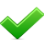 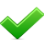 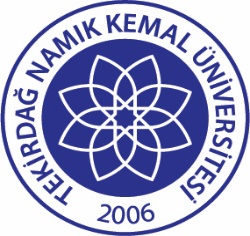 TNKÜKÜTÜPHANE VE DOKÜMANTASYON DAİRE BAŞKANLIĞI                                                                       KİTAP İSTEK FORMU (Türkçe Yayınlar)Doküman No:EYS-FRM-203TNKÜKÜTÜPHANE VE DOKÜMANTASYON DAİRE BAŞKANLIĞI                                                                       KİTAP İSTEK FORMU (Türkçe Yayınlar)Hazırlama Tarihi:29.12.2021TNKÜKÜTÜPHANE VE DOKÜMANTASYON DAİRE BAŞKANLIĞI                                                                       KİTAP İSTEK FORMU (Türkçe Yayınlar)Revizyon Tarihi:--TNKÜKÜTÜPHANE VE DOKÜMANTASYON DAİRE BAŞKANLIĞI                                                                       KİTAP İSTEK FORMU (Türkçe Yayınlar)Revizyon No:0TNKÜKÜTÜPHANE VE DOKÜMANTASYON DAİRE BAŞKANLIĞI                                                                       KİTAP İSTEK FORMU (Türkçe Yayınlar)Toplam Sayfa Sayısı:1Formlar sadece kitap istekleri için kullanılacaktır. Dergi, tıpkıbasım, nota, CD-ROM, video kaset, DVD vb. kitap dışı materyal istekleri değerlendirmeyealınmayacaktır.Formlar sadece kitap istekleri için kullanılacaktır. Dergi, tıpkıbasım, nota, CD-ROM, video kaset, DVD vb. kitap dışı materyal istekleri değerlendirmeyealınmayacaktır.Formlar sadece kitap istekleri için kullanılacaktır. Dergi, tıpkıbasım, nota, CD-ROM, video kaset, DVD vb. kitap dışı materyal istekleri değerlendirmeyealınmayacaktır.Formlar sadece kitap istekleri için kullanılacaktır. Dergi, tıpkıbasım, nota, CD-ROM, video kaset, DVD vb. kitap dışı materyal istekleri değerlendirmeyealınmayacaktır.Formlar sadece kitap istekleri için kullanılacaktır. Dergi, tıpkıbasım, nota, CD-ROM, video kaset, DVD vb. kitap dışı materyal istekleri değerlendirmeyealınmayacaktır.Formlar sadece kitap istekleri için kullanılacaktır. Dergi, tıpkıbasım, nota, CD-ROM, video kaset, DVD vb. kitap dışı materyal istekleri değerlendirmeyealınmayacaktır.    " * " olan alanların doldurulması zorunludur.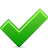     " * " olan alanların doldurulması zorunludur.    " * " olan alanların doldurulması zorunludur.    " * " olan alanların doldurulması zorunludur.    " * " olan alanların doldurulması zorunludur.    " * " olan alanların doldurulması zorunludur.    Yerli ve yabancı kitap ayırımına lütfen dikkat ediniz.    Yerli ve yabancı kitap ayırımına lütfen dikkat ediniz.    Yerli ve yabancı kitap ayırımına lütfen dikkat ediniz.    Yerli ve yabancı kitap ayırımına lütfen dikkat ediniz.    Yerli ve yabancı kitap ayırımına lütfen dikkat ediniz.    Yerli ve yabancı kitap ayırımına lütfen dikkat ediniz.Kütüphane web sayfamızdan (https://kutuphanekatalog.nku.edu.tr) sorgulama linkini tıklayarak isteklerinizin kütüphanemizde (basılı ya daelektronik) olup olmadığını koleksiyon çeşitliliğini artırmak için kontrol ediniz.Kütüphane web sayfamızdan (https://kutuphanekatalog.nku.edu.tr) sorgulama linkini tıklayarak isteklerinizin kütüphanemizde (basılı ya daelektronik) olup olmadığını koleksiyon çeşitliliğini artırmak için kontrol ediniz.Kütüphane web sayfamızdan (https://kutuphanekatalog.nku.edu.tr) sorgulama linkini tıklayarak isteklerinizin kütüphanemizde (basılı ya daelektronik) olup olmadığını koleksiyon çeşitliliğini artırmak için kontrol ediniz.Kütüphane web sayfamızdan (https://kutuphanekatalog.nku.edu.tr) sorgulama linkini tıklayarak isteklerinizin kütüphanemizde (basılı ya daelektronik) olup olmadığını koleksiyon çeşitliliğini artırmak için kontrol ediniz.Kütüphane web sayfamızdan (https://kutuphanekatalog.nku.edu.tr) sorgulama linkini tıklayarak isteklerinizin kütüphanemizde (basılı ya daelektronik) olup olmadığını koleksiyon çeşitliliğini artırmak için kontrol ediniz.Kütüphane web sayfamızdan (https://kutuphanekatalog.nku.edu.tr) sorgulama linkini tıklayarak isteklerinizin kütüphanemizde (basılı ya daelektronik) olup olmadığını koleksiyon çeşitliliğini artırmak için kontrol ediniz.Öğrencilerimizin kütüphanemizi daha etkin kullanabilmesi için lütfen gelişimlerine yardımcı olacağını düşündüğünüz kitaplara listenizde yer veriniz.Öğrencilerimizin kütüphanemizi daha etkin kullanabilmesi için lütfen gelişimlerine yardımcı olacağını düşündüğünüz kitaplara listenizde yer veriniz.Öğrencilerimizin kütüphanemizi daha etkin kullanabilmesi için lütfen gelişimlerine yardımcı olacağını düşündüğünüz kitaplara listenizde yer veriniz.Öğrencilerimizin kütüphanemizi daha etkin kullanabilmesi için lütfen gelişimlerine yardımcı olacağını düşündüğünüz kitaplara listenizde yer veriniz.Öğrencilerimizin kütüphanemizi daha etkin kullanabilmesi için lütfen gelişimlerine yardımcı olacağını düşündüğünüz kitaplara listenizde yer veriniz.Bu form 50 kitap olarak ayarlanmıştır. Taleplerinizin 50 kitabı aşması durumunda web sitesinden yeni form indirerek devamedebilirsiniz. Öncelik sırası önemli olduğundan devam etmiş olduğunuz formu 2,3,4,… şeklinde numara vermeniz gerekmektedir.Bu form 50 kitap olarak ayarlanmıştır. Taleplerinizin 50 kitabı aşması durumunda web sitesinden yeni form indirerek devamedebilirsiniz. Öncelik sırası önemli olduğundan devam etmiş olduğunuz formu 2,3,4,… şeklinde numara vermeniz gerekmektedir.Bu form 50 kitap olarak ayarlanmıştır. Taleplerinizin 50 kitabı aşması durumunda web sitesinden yeni form indirerek devamedebilirsiniz. Öncelik sırası önemli olduğundan devam etmiş olduğunuz formu 2,3,4,… şeklinde numara vermeniz gerekmektedir.Bu form 50 kitap olarak ayarlanmıştır. Taleplerinizin 50 kitabı aşması durumunda web sitesinden yeni form indirerek devamedebilirsiniz. Öncelik sırası önemli olduğundan devam etmiş olduğunuz formu 2,3,4,… şeklinde numara vermeniz gerekmektedir.Bu form 50 kitap olarak ayarlanmıştır. Taleplerinizin 50 kitabı aşması durumunda web sitesinden yeni form indirerek devamedebilirsiniz. Öncelik sırası önemli olduğundan devam etmiş olduğunuz formu 2,3,4,… şeklinde numara vermeniz gerekmektedir.SNOYAYININ ADI*YAZARI*ISBN*YAYINCI*YAYIN YILI*1234567891011121314151617181920212223242526272829303132333435363738394041424344454647484950